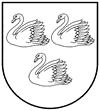 Gulbenes novada pirmsskolas izglītības iestāde “Ābolīši”Reģ. Nr. 4401903331Avotu iela 2, Beļava, Beļavas pag., Gulbenes nov., LV- 4409Tālrunis 64400858, e-pasts abolisi@gulbene.lv_______________________________________________________________________Gulbenes novada pirmsskolas izglītības iestādes “Ābolīši”pašnovērtējuma ziņojums2019./2020. m.g.Izglītības iestādes vispārīgs raksturojumsIzglītības iestādes vēsture, sociālā videGulbenes novada pirmsskolas izglītības iestāde “Ābolīši” dibināta 2019. gada 1. septembrī. Iestādes juridiskā adrese ir  Avotu ielā 2, Beļavā, Beļavas pagastā, Gulbenes novadā. Ar izglītības programmas īstenošanas vietām: Litenē “Brīnumi, Litenes pagasts, Gulbenes novads, LV-4405, Stāmerienā, “Vecstāmeriena”, Stāmerienas pagasts, Gulbenes novads, LV-4406; Galgauskā , Skolas iela 5, Galgauskas pagasts, Gulbenes novads, LV-4428 un Beļavā, Avotu iela 2, Beļava, Beļavas pagasts LV-4409. Iestādē ir nodrošināta diennakts grupa Beļavā.2019./2020. mācību gadā ir nokomplektētas 6 pirmsskolas bērnu vecuma grupas – kopskaitā 72 bērni. Izglītojamo deklarētās adreses ir Beļavas pagasts, Litenes pagasts, Galgauskas pagasts,Stāmerienas pagasts , Alūksnes novads Zeltiņu pagasts, Mērsraga novads, Gulbenes pilsēta.Iestādē strādā 26 darbinieki, no tiem 9 pedagogi, sporta skolotājs, mūzikas skolotājs, logopēds un metodiķis, kā arī 14 tehniskie darbinieki un 2 administrācijas darbinieki.Izglītības iestādes telpas ir iekārtotas atbilstoši Veselības inspekcijas prasībām, lai izglītojamie un darbinieki justos labi un droši.Gulbenes novada pirmsskolas izglītības iestādes “Ābolīši ” vadītāja no 2019.gada 1.septembra ir Ginta Ozoliņa.Pirmsskolas izglītības iestāde īsteno pirmsskolas izglītības programmu ar kodu 01011111.Izglītojamo skaitsBērnu skaits visos vecumposmos uz 2020. gada 1.septembri - 725-7 gadus veci bērni – 29 un 1-4 gadus veci bērni – 431. Galgauskas 2-6 grupā-13 bērni2. Stāmerienas 2-6 grupā-14 bērni3. Beļavas 2-4 gadus vecu bērnu grupā-11 bērni4. Beļavas 5-6 gadus vecu bērnu grupā-11 bērni5. Litenes 2-4 gadus vecu bērnu grupā-12 bērni6. Litenes 4-6 gadus vecu bērnu grupā-11 bērniIzglītojamo skaits visos vecumposmos uz 2019.gada 1.septembriPedagogu kvalitatīvais un kvantitatīvais sastāvs2019./2020. mācību gadā pirmsskolā strādā 12 pedagogi, kas nodrošina projekta “Skola 2030” izstrādātā dokumenta “Izglītība mūsdienīgai lietpratībai: mācību satura un pieejas projekts Nr.8.3.1.1/16/I/002 “Kompetenču pieeja mācību saturā””, satura realizāciju, vadoties pēc valsts pirmsskolas izglītības vadlīnijām un pedagoģiskā procesa organizācijas principiem, pirmsskolas izglītības apguves plānoto rezultātu un vērtēšanas pamatprincipiem. Pedagogu kvalifikācija atbilst normatīvajos aktos noteiktajām prasībām.Pedagogu izglītība
Pedagogu sadalījums pēc darba stāžaPedagogu sadalījums pēc vecumaPirmsskolas izglītības iestādes finansējums 2019/2020.gadāĪpašie izglītības iestādes piedāvājumi
Profesionāli, zinoši pedagogi, speciāli – logopēds, sporta skolotājs, mūzikas skolotājs. Plaši laukumi un zaļā zona (rotaļlaukumi, pastaigu takas, lauku darbu teritorijas) āra nodarbībām un rotaļām. Beļavā piedāvājam diennakts uzturēšanos. Piedalāmies programmā’’ Piens un augļi skolai’’.E-Klase- elektroniskais žurnāls pedagoģiskā procesa plānošanai, pārvaldei, komunikācijai.Kopīgi pasākumi, koncerti, konkursi un projekti visām programmas īstenošanas vietām.Mācību ekskursijas. Pieredzes apmaiņas braucieni darbiniekiem.Sadarbība ar Ģimenes zobārstniecību (higiēnista vizīte) 1x gadā.Sadarbība ar kultūras namiem, bibliotēkām un pagasta pārvaldēm.Izglītības iestādes tradīcijasZinību dienaTēva dienaRudens ražas svētki – MiķeļiMārtiņdienaZiemassvētkiMeteņiPelnu dienaVecvecāku pēcpusdienasSkatuves runas konkurssLieldienasĢimenes dienai veltīts pasākumsLatvijas dzimšanas dienas svinības6-7 gadus veco bērnu izlaidums1.jūnijs – Starptautiskajai bērnu aizsardzības dienai veltītās aktivitātesVasaras saulgriežiSporta svētkiIzglītības iestādes pamatmērķiPirmsskolas mērķisRealizēt kompetencēm balstītu, jēgpilnu mācību process, kas veicina bērnu individuālo mācīšanos, bērna kā pētnieka un darītāja veidošanos.Pirmsskolas vīzijaMūsdienīga, inovatīva pirmsskolas izglītības iestāde, kur radošā un veselību veicinošā vidē veidojas personībaPilnveidojot pirmsskolas izglītības modeli, veidot un realizēt kompetencēs balstītu, jēgpilnu mācību procesu, veicinot bērna individuālu mācīšanos, bērnu kā pētnieku un darītāju veidošanos.Pirmsskolas izglītības iestādes prioritārie mācību un audzināšanas uzdevumi 2019./2020.m.g.1. joma. Mācību saturs:Īstenot izglītības iestādes licencēto programmu.Nodrošināt kvalitatīvu pirmsskolas izglītības programmas satura apguvi, dažādojot mācību metodes un mācību līdzekļus, kas sekmētu bērnu zināšanu un sociālās pieredzes apgūšanu.Pilnveidot bērnu pētnieciskās darbības apgūšanu un mācību saturu caur praktisko darbošanos2. joma. Mācīšana un mācīšanās:Veicināt bērnu zināšanu attīstīšanu.Veidot bērnu drošības izjūtu un audzināt piederību savai pirmsskolas izglītības iestādei, savam pagastam, Latvijas valstij. Mācīt nacionālās pašapziņas un patriotisma jūtu veidošanu.Veicināt bērnu spēju iegūtās kompetences izmantot praktiski, sadzīvē.3. joma. Izglītojamo sasniegumi:Sekmēt bērnu fizisko, intelektuālo, sociālo un tikumisko izaugsmi.Pilnveidot bērnu individuālās prasmes un iemaņas, balstoties uz sasniegumiem.4. joma. Atbalsts izglītojamajiem:Savas kompetences ietvaros veikt pedagoģiskās, psiholoģiskās un sociālās palīdzības koordinēšanu un nodrošināšanu bērniem, iesaistot viņu vecākus, izglītības iestādes atbalsta speciālistus un citus speciālistus.Uzlabot bērnu individuālo vajadzību uzskaiti un to ievērošanu, nodrošinot pedagogu, atbalsta speciālistu un vecāku sadarbību.Nepieciešamības gadījumā nodrošināt asistentu iekļaujošās izglītības bērniem.5. joma. Iestādes vide:Iesaistīt iestādes darbiniekus ar līdzatbildību pirmsskolas iestādes vides un mikroklimata veidošanā.Veicināt bērnu izpratni par estētiskas vides veidošanu, resursu saudzēšanu.6. joma. Iestādes resursi (materiāltehniskie resursi un personālresursi):Mācību un audzināšanas procesā izmantot IKT un digitālos mācību materiālus.Rosināt pedagogus regulāri paaugstināt savu profesionālo meistarību un kompetenci, pašizglītojoties un apmeklējot tālākizglītības kursus.Atbalstīt pedagogu vēlmi piedalīties dažādās ar pedagoģisko darbu saistītās aktivitātēs gan savā iestādē, gan ārpus tās.7. joma. Iestādes darba organizācija, vadība un kvalitātes nodrošināšana:Iestādes kolektīva saliedēšana pasākumos un tikšanās reizēs.Pirmsskolas izglītības iestādes  tematiskā plāna sastādīšana, balstoties uz mācību gada prioritātēm.Pirmsskolas izglītības iestādes ”Ābolīši” prestiža paaugstināšana.Pirmsskolas izglītības iestādes ’’Ābolīši’’ 2019./2020.m.g. prioritārie uzdevumi:Īstenot izglītības programmu, organizēt mācību un audzināšanas darbu.Nodrošināt attīstošu, iekļaujošu un mainīgu mācīšanās vidi pirmsskolas izglītības vadlīnijās noteikto mērķu un uzdevumu īstenošanai. Sekmēt izglītojamo fizisko spēju attīstību un kustību apguvi.Radīt apstākļus izglītojamo pašvadītas mācīšanās nodrošināšanai jaunu zināšanu, parsmju, iemaņu apgūšanai.Sekmēt izglītojamo saskarsmes un sadarbības prasmju attīstībuIzveidot eksperimentu” Mazo pētnieku” istabu.Pašnovērtējuma ziņojumā izmantotās metodes un materiāli:Pirmsskolas izglītības iestādes dokumentu analīze.Ggrupu skolotāju , pedagoģiskās padomes, darba plāni, to analīze.Pedagoģiskās padomes sēžu protokoli.Izglītības iestādes padomes sēžu protokoli.Bērnu prasmju vērtēšanas un atskaites datu bāzē elektroniskajā žurnālā E- klasē.Individuālās sarunas, intervijas ar izglītības iestādes darbiniekiem, bērnu vecākiem, bērniem.Izglītības iestādes sniegums kvalitātes rādītājos visu jomu atbilstošajos kritērijos3.1 .Mācību saturs- iestādē īstenotās mācību programmasPedagogi kopīgi ar metodiķi mērķtiecīgi plāno mācību procesu, mācību saturu bērni apgūst, atklājot, pētot, eksperimentējot.Pedagogs ņemot vērā bērnu vajadzības, spējas un īpatnības izstrādā individuālos plānos. Regulāri tiek pilnveidoti mācību un uzskates līdzekļi, tiek pielietotas modernākas mācību metodes.Pirmsskolā īstenotās izglītības programma atbilst licencētajai programmai, grozījumi tiek veikti atbilstoši izmaiņām ārējos normatīvajos aktos.Bērni ir nodrošināti ar visu nepieciešamo mācību literatūru, mācību līdzekļiem. Mācību literatūra atbilst normatīvo aktu prasībām. Plānojot pirmsskolas izglītības iestādes darbu, regulāri tiek izskatīts mācību līdzekļu nodrošinājums kvalitatīvas pirmsskolas izglītības realizēšanai. Pedagoģiskās padomes sēdē tiek izteikti priekšlikumi par individuālo lietu sarakstu bērnam, ko nodrošina vecāki. Izglītības iestādes padome sēdē apstiprina individuālo lietu sarakstus katram pirmsskolas vecumposmam.Aprobējot dokumenta “Izglītība mūsdienīgai lietpratībai: mācību satura un pieejas apraksts” mācību materiālus, pirmsskolas izglītības iestādē strādājošie pedagogi maina bērnu izglītošanas pieeju, un akcents tiek vērsts uz mācīšanas un mācīšanās procesu. Lai ieviestu mācību jomu caurvijas principus, visos vecumposmos tiek plānota dienas rita. Dienas ritas plānojums piemērots katra vecumposma dienas režīmam, paredzot laiku miegam, pastaigām – aktivitātēm svaigā gaisā.Mēneša sākumā pedagogi aktualizē izglītojamajiem saistošas tēmas. Tiek izzināts, ko bērni jau zina par konkrēto tēmu, ko saprot, kas interesē, ko grib iemācīties. Katra tēma tiek izzināta padziļināti – ar vērojumiem, ar eksperimentiem, ļaujot bērniem pašiem darboties, izdarīt secinājumus, domāt.Pirmsskolas izglītības iestādē ir izstrādāts mācību un audzināšanas darba plāns 2019./2020. mācību gadam un nepieciešamības gadījumā plānā tiek veiktas izmaiņas.Izglītības iestādes vadība sadarbojas ar pedagogiem, pārrauga un sniedz nepieciešamo atbalstu.Saziņai, jaunākās informācijas nodošanai, pedagogu savstarpējai komunikācijai tiek izmantots elektroniskais žurnāls “E-klase”. Vērtējums: labi3.2. Mācīšana un mācīšanās3.2.1. Mācīšanas kvalitāte2019./2020. mācību gadā pirmsskolā tika ieviests elektroniskais žurnāls “E-klase”. Tajā regulāri tiek veikti mācību jomu uzdevumu ieraksti, tiek izvērtētas izglītojamo mazās prasmes un mācību sasniegumi atbilstoši VISC metodikai.Izglītojamo vecāki par bērnu sasniegumiem tiek informēti ar „E-klases” starpniecību, kā arī individuālajās pārrunās. Izglītojamo vecākiem tiek piedāvāta iespēja regulāri saņemt bērnu sasniegumu vērtējumu izdruku no elektroniskā žurnāla. Pirmsskolas izlaiduma grupas 6-7 gadus veci bērni mācību gada noslēgumā saņems mācību sasniegumu kopsavilkuma žurnāla izdrukas. Elektroniskais žurnāls tiek lietots atbilstoši normatīvo aktu prasībām.Izglītības metodiķis veic regulāru elektronisko žurnālu pārbaudi. Pirmsskolas izglītības iestādes lietvede veic nepieciešamos ierakstus bērnu personas lietās (pievieno, izslēdz) normatīvajos aktos noteiktajā kārtībā.Bērnu apmeklējumu uzskaite tiek atspoguļota elektroniskajā žurnālā. Īpaša uzmanība tiek pievērsta obligātās apmācības grupu audzēkņu apmeklējumam, vecāki informē pedagogus par bērna kavējumu iemesliem.Bērnu apmeklējumu uzskaite tiek veikta arī G-VEDIS informācijas sistēmā resursu vadībai un grāmatvedības uzskaitei, šī lietojumprogramma ir saimniecības pārziņa kompetencē. Pedagoģiskās padomes sēdēs tiek aktualizēti mācību gada prioritārie uzdevumi, kuri tiek īstenoti pēc projekta „Skola 2030” izstrādātā dokumenta “Izglītība mūsdienīgai lietpratībai: mācību satura un pieejas apraksts” – projekts Nr.8.3.1.1/16/I/002 „Kompetenču pieeja mācību saturā”.mācību un audzināšanas darba plānošana, vadīšana,pedagoga ieguldījums mācību līdzekļu izstrādē, rotaļu vides labiekārtošanā,pedagoga profesionālā pilnveide,individuālais darbs ar bērniemsadarbība ar bērnu vecākiem,uzlabot mācīšanas kvalitāti. Plānojot mācību procesu, pedagogi ņem vērā bērnu spējas, intereses, izvirza jēgpilnus uzdevumus un sasniedzamos rezultātus.Mācību gada sākumā pedagogi kopā ar iestādes metodiķi lemj par dienas rita plānojumiem, tematiskajiem plānojumiem, 2019./2020.mācību gadā esam izvēlējušies caurviju “Pašvadīta mācīšanās”. Caurvijas mērķis: “Bērns rotaļdarbībā atbilstoši savām vajadzībām, spējām un interesēm mācās plānot un īstenot iecerēto”.Pirmsskolas izglītības iestādes pedagogiem ir radoša pieeja mācību līdzekļu izstrādē un pielietojumā. Pedagogi pastāvīgi atjauno, papildina mācību līdzekļu klāstu. Pirmsskolas pedagogi regulāri piedalās Gulbenes novada metodisko apvienību organizētajās  pirmsskolas pedagogu metodisko izstrādņu skatēs. Mācību un audzināšanas process tiek aktualizēts, ievērojot saikni ar reālo dzīvi.  Skolotājas pastaigu laikā organizē praktiskas darbošanās bērnu zināšanu papildināšanai. Ir uzsākt darbs pie sakņu dārziņu veidošanas, kur praktiski un radoši darbojoties  audzēkņi apgūst jaunas iemaņas. Bērni iesaistās vērtēšanas  procesā, tiek veicināta pašvērtēšanas prasmju attīstīšana. Divās grupās ir izveidoti stendi bērnu emociju pašvērtēšanai.Realizējot jauno mācību saturu, arvien vairāk pamanām, ka bērni labprāt mācās patstāvīgi, balstoties uz savu pieredzi, izdomā jaunas darbības, veidus, kā sasniegt rezultātu, un ļoti labi apgūst mācību saturu vērojot, līdzdarbojoties ar grupas biedriemGrupu pedagogi veicina bērnu pašvadītu mācīšanos, tiek iekārtotas “runājošās sienas ar tematiskajām atgādnēm”. Vērtējums: labi3.2.2. Mācīšanās kvalitāteMācību gada sākumā izglītojamo vecāki tiek iepazīstināti ar pirmsskolas darba organizācijas jautājumiem. Iestādē ir izstrādāti iekšējās kārtības noteikumi izglītojamajiem, izdoti saskaņā ar Ministru kabineta noteikumu Nr. 1338 „Kārtība, kādā nodrošināma izglītojamo drošība izglītības iestādēs un to organizētajos pasākumos” 6.punktu. Noteikumi ir apstiprināti ar izglītības iestādes padomes lēmumu. Šie noteikumi paredz pirmsskolas un izglītojamo vecāku sadarbības un vienotu prasību ievērošanu bērna personīgās drošības, audzināšanas un izglītošanas nodrošināšanai.Mācību procesu, kurš vērsts uz kvalitatīviem sasniedzamajiem rezultātiem, nodrošina izglītojamo izpētes dati, saskaņots iestādes vadītājas, pedagogu, izglītojamo vecāku un atbalsta personāla darbs. Pedagogi motivē bērnus sadarboties un līdzdarboties. Grupās pakāpeniski tiek radīta bērncentrēta mācību vide. Tiek radīti apstākļi bērnam būt izgudrotājam, atklājējam un mācīties pašvadīti. Bērni apgūst prasmi strādāt individuāli, pāros, mazajās grupās.  Radoši pedagogi un radoša  mācību vide motivē bērnus mācīties, izzināt, rosina radošo domāšanu.Izglītības iestāde izglītojamos pilnībā nodrošina ar darba burtnīcām un mācību līdzekļiem. Mācību līdzekļi katru gadu tiek papildināti, piemeklēti bērnu interesēm un vajadzībām, tie atbilst mūsdienu mācību satura realizēšanas prasībām.Vērtējums: labi3.2.3. Vērtēšana kā mācību procesa sastāvdaļaelektroniskajā žurnālā “E-klase” 1x semestrī visiem vecumposmiem katrā mācību jomā veikt mazo prasmju izvērtēšanu;elektroniskajā žurnālā “E-klase” 1x semestrī visiem vecumposmiem katrā mācību jomā veikt apguves rādītāju izvērtējumu;elektroniskajā žurnālā “E-klase” veikt noslēguma rezultātu izvērtēšanu pirmajam un otrajam mācību semestrim 6-7 gadīgo bērnu grupām.Izglītojamo mācību sasniegumi regulāri tiek analizēti pedagoģiskās padomes sēdēs. Iegūtā informācija noder mācīšanas un mācīšanās procesa aktualizācijai, pilnveidei. Mācīšanās procesu pedagogi organizē tā, lai dotu iespēju izglītojamajiem izvērtēt savus un grupas biedru sasniegumus. Bērnu mācību sasniegumi tiek vērtēti, izmantojot formatīvo un summatīvo vērtēšanu. Ikdienā bērnu sniegumu vērtēšanai pedagogi nepārtraukti izmanto formatīvo vērtēšanu mācību procesā visas dienas garumā.Pedagogi izglītojamos novēro, uzklausa, sniedz atgriezenisko saiti. Sadarbojas ar logopēdu, iesaistoties bērnu sasniegumu vērtēšanā.Izglītojamo prasmes tiek atspoguļotas elektroniskajā žurnālā “E-klase”. Bērnu izvērtēšanas regularitāti “E-klases” sistēmā un pierakstu kvalitāti izvērtē iestādes vadītāja un iestādes metodiķe. Pedagogu elektroniskajā žurnālā ierakstus un bērnu mācību sasniegumus izvērtē atbildīgi, ir daļa pedagogu, kuriem šis darbs rada grūtības. Summatīvā vērtēšana tiek veikta 1reizi mācību gadā. Vecākiem ir iespēja saņemt bērnu sekmju kopsavilkuma izrakstu no elektroniskā žurnāla. Pedagogi virza bērnus analizēt savu sniegumu, izvērtēt savas prasmes, bērni tiek iedrošināti pieņemt lēmumus, uzņemties atbildību par savu rīcību. Realizējot jaunās mācīšanās idejas bērni apgūst kritiskās domāšanas prasmes, attīsta kinētisko, verbālo, matemātisko intelektu, kas perspektīvā veicinās iespēju gūt panākumus.Vērtējums: labi3.3. Atbalsts izglītojamajiem3.3.1.Psiholoģiskais atbalsts, sociālpedagoģiskais atbalsts un izglītojamo drošības garantēšana (drošība un darba aizsardzība)Izglītojamā vecākiem ir iespēja saņemt konsultācijas pie iestādes logopēda.Iestādes vadītāja, pedagogi, izglītojamo vecāki regulāri izvērtē bērnu vajadzības un nepieciešamības gadījumā sniedz pedagoģisko, sociālo un psiholoģisko palīdzību. Iestādei ir sadarbība ar Gulbenes novada Bāriņtiesu.Izglītības iestādei mācību procesa organizēšanai ir informācija par bērna veselības stāvokli, īpašajām individuālajām vajadzībām, atsevišķos gadījumos šī informācija ir daļēja. Iestādes personāls ir apguvis pirmās palīdzības sniegšanas, bērnu tiesību aizsardzības izglītības programmu. Saskarsmē ar bērniem personāls ir atbalstošs, zina un izprot bērnu vecumposmu psihes īpatnības. Tiek ievēroti visi nepieciešamie pasākumi bērnu traumu un saslimšanu gadījumos, tiek veikti arī nepieciešamie profilaktiskie pasākumi.Pirmsskolā ir izstrādāti drošību reglamentējošie normatīvie dokumenti, kā arī izvietota drošības prasībām atbilstoša informācija, evakuācijas plāni, ir norādītas rezerves izeju norādes, ir uzstādīti ugunsdzēšamie aparāti, norādes - palīdzības un glābšanas dienestu tālruņu numuri. Pirmsskolas uzraudzību darba aizsardzībā un ugunsdrošībā veic katrā programmas īstenošanas vietā ievēlēts darbinieks. Tiek veikta ugunsdrošības un darba aizsardzības instruktāža darbiniekiem. Katru gadu pirmsskolā tiek veikta evakuācijas mācību trauksme sadarbībā ar Valsts ugunsdzēsības un glābšanas dienestu.Visā izglītības iestādē ir uzstādīta ugunsdrošības un apsardzes signalizācija. Papildus valstī noteiktajiem drošību reglamentējošajiem normatīvajiem dokumentiem pirmsskolā ir noteikta kārtība, kādā izglītības iestādē uzturas izglītojamo vecāki un citas personas. Ir noteikta kārtība, kā un kad notiek drošības instruktāžas. Pedagogi regulāri veic bērnu iepazīstināšanu ar drošības noteikumiem, iekšējās kārtības noteikumiem, instruktāžas atzīmē “E-klases” žurnālā “Instruktāža”.Pirmsskolā ir izstrādāti iekšējās kārtības noteikumi izglītojamajiem.Pirmsskolas teritorija ir iežogota. Uz vārtiem ir izvietotas informatīvās zīmes par nepiederošu personu aizliegumu ieiet iestādes teritorijā.Bērni tiek nodrošināti ar kvalitatīvu un veselīgu uzturu. Pirmsskolas izglītības iestāde piedalās programmā “Piens un augļi skolai”, kā arī aktīvi līdzdarbojas projekta “Veselības veicināšanas un slimību profilakses pasākumi Gulbenes novadā” ietvaros.Vērtējums: ļoti labi3.3.2. Atbalsts personības veidošanāAudzināšanas darbā iesaistās pedagogi, atbalsta personāls, administrācija. Audzināšanas darba uzdevumi tiek izvirzīti saskaņā ar Gulbenes novada pašvaldības, pirmsskolas audzināšanas darba prioritātēm un darba plānu, respektējot bērnu vecumposma īpatnības, vajadzības.Tiek veicinātas bērnu izpratnes, pašregulācijas un pozitīvu attiecību ar grupas biedriem un citiem cilvēkiem veidošanas prasmes.Pirmsskola lepojas ar savām tradīcijām un pasākumiem. Bērnu patriotisma jūtas pret dzimto pagastu, pilsētu, novadu un valsti tiek ieaudzinātas gadskārtu svētkos, mācību ekskursijās, pārgājienos, Latvijas valsts dzimšanas dienas pasākumos, Latvijas atceres dienu pasākumos, bērnu iesaistīšanā iestādes teritorijas labiekārtošanas darbos un talkās.Caur dažādiem darbības veidiem, pasākumiem veicinām izglītojamo tikumu izpratnes un attīstīšanas veicināšanu.Vērtējums: labi3.3.3. Atbalsts mācību darba diferenciācijaiPirmsskolā ir apzināti bērni ar mācīšanās grūtībām, tiek sniegts individuālais atbalsts, paredzot laiku individuālajām nodarbībām savā grupā un speciālistiem- pie logopēda, psihologa . Vērā tiek ņemtas ikviena izglītojamā bērna intereses.Mācīšanas vajadzību realizēšanai regulāri tiek iegādāti mācību līdzekļi, bērnu domāšanas, izpētes, individualitātes attīstīšanai.Ar darbinieku, bērnu un viņu vecāku līdzdalību tika ierīkots mazdārziņš Litenē. Vecāko un jaunāko grupu bērni ar skolotājām un skolotāju palīdzēm ir izaudzējuši dārzeņus un zaļumus. Pirmsskolā tiek veicināta arī pedagogu savstarpējā sadarbība. Veiksmīgāku mācību rezultātu sasniegšanai paralēlgrupu pedagogi saskaņo mācību un audzināšanas uzdevumus, tēmas, organizē kopīgas mācību ekskursijas, veicina bērnu sadarbības prasmju veidošanos. Visu grupu skolotāji ir iesaistīti gadskārtu svētku pasākumu, iestādes tradicionālo pasākumu organizēšanā un vadīšanā.Logopēde ir izveidojusi individuālo žurnālu, kur ieraksta darbības ar katru izglītojamo, kuram ir valodas traucējumi, kas dod iespēju arī vecākiem strādāt pie bērna valodas korekcijas. Logopēda darba laiki ir vecākiem pieejami E-Klasē un vecāku stūrītī.Pirmsskolā tiek organizētas veselības un fizisko aktivitāšu nodarbības, kas ir pamats bērna vispusīgai attīstībai. Sporta skolotājs plāno un organizē integrētas nodarbības, pasākumus, katram bērnam piemērojot diferencētus mācību uzdevumus.Vērtējums: labi3.3.4. Atbalsts izglītojamajiem ar speciālajām vajadzībāmPirmsskolu apmeklē daži bērni ar speciālām vajadzībām, kuriem ir nepieciešami atbalsta pasākumi. 2019./2020. mācību gadā uz 1.septembri bija 2 bērni.Ar grupu skolotājām regulāri aktualizē pedagoģiski medicīniskās komisijas nepieciešamību bērniem ar speciālajām vajadzībām. Atbalsta saņemšanai vecākiem ir jānodrošina bērna pedagoģisko, psiholoģisko spēju izvērtēšana pedagoģiski medicīniskajā komisijā. Saņemot pedagoģiski medicīniskās komisijas lēmumu, kopā ar vecākiem lemjam par izglītojamā tālāko apmācību.Pirmsskolas iestādē strādā logopēds.  Ar vecāku atļauju izglītības psihologs veic bērnu psiholoģisko izpēti. Vadītāja un metodiķe pārrauga speciālistu darbu ar izglītojamajiem. Sadarbības veicināšanai starp speciālistiem, lai būtiskāk izprastu bērnu speciālās vajadzības un kopīgi tās varētu risināt, ir izveidota vienota sistēma atbalsta pasākumu sniegšanas fiksēšanai, kur katrs speciālists atzīmē izglītojamā reakcijas, sasniegumus konkrētajā nodarbībā, izvirza turpmākos uzdevumus, veic analīzi, vēro dinamiku. Bērnu sasniegumi regulāri tiek vērtēti elektroniskajā žurnālā “E-klase”. Elektroniskajā žurnālā ir iespējams analizēt izglītojamo prasmju apguves rādītājus, izvērtēt dinamiku.Vērtējums: labi 3.3.5. Sadarbība ar izglītojamā ģimeniPirmsskolas izglītības iestāde realizē dažādas sadarbības formas ar izglītojamo vecākiem: sapulces, konsultācijas, dialogus un diskusijas. Regulāri tiek organizētas saturiskas un tematiskas vecāku sapulces ar atgriezeniskās saites sniegšanu, tiek rīkoti kopīgi pasākumi, pārgājieni. Vecāku sapulces un kopīgi organizētie pasākumi ir apmeklēti.Vecāki tiek aicināti iesaistīties grupas un iestādes rotaļlaukumu labiekārtošanas talkās. Iestādē ir izveidota un darbojas izglītības iestādes padome. Tā izsaka iniciatīvas, piedalās lēmumu apspriešanā, iekšējās kārtības noteikumu izglītojamajiem apspriešanā un pieņemšanā. Izglītības iestādes padomes pieņemtos lēmumus padomes locekļi aktualizē grupās, informē izglītojamo vecākus, rosina iesaistīties kopīgās talkās, rotaļu zonu izveidē un papildināšanā.2019./2020. mācību gadā pirmsskolas iestāde aktīvi līdzdarbojās projektā “Veselības veicināšanas un slimību profilakses pasākumi Gulbenes novadā”, līdz ar to vecākiem interesantās praktiskajās lekcijās tiek sniegta iespēja izzināt veselīgu paradumu un veselīga uztura izpratnes veidošanu pašos un bērnos.2019. gada rudenī vecāku sapulcēs tika ierosināts organizēt vecāku atvērto durvju dienas, kurās vecāki vienojoties ar grupu skolotājām piedāvā savas iniciatīvas un aktivitātes iestādes teritorijā un ārpus tās. Bērni varēja izpausties radošajos darbos, uzzināt mežsarga, policista profesiju un apgūt, izzina darba specifiku un darbojas ar aprīkojumu.Ir vecāki, kuri labprāt apmeklē grupu nodarbības, atklāto durvju dienas, sadarbojas ar pedagogiem, iesaistās iestādes mācību un audzināšanas procesā, nāk ar savām ierosmēm un iniciatīvām, ir atbalstoši.Papildu informāciju par norisēm iestādē, mācību procesa organizēšanu, atspoguļošanu vecāki var uzzināt E-Klases žurnālā, vecāku stūrīšos garderobes. Grupu skolotājas informē izglītojamo vecākus par izmaiņām mācību satura pieejā. Mācību gada noslēgumā visās izglītības iestādes grupās tika organizētas vecāku sapulces. Vecāku sapulču tematika – jaunā mācību satura ieviešana. Vecāki tika iepazīstināti ar projekta “Skola 2030” informatīvajiem materiāliem (iestādes metodiķes Anitas Kairišas video prezentācijas)Vērtējums: ļoti labi4. Izglītības iestādes vide4.1. MikroklimatsIzglītības iestādes pedagoģiskā padome  izstrādā gadskārtu pasākumu un braucienu plānu mācību gadam. Bērni iepazīst gadskārtu svētku svinēšanas tradīcijas, dziesmas, rotaļas, mīklas, tautas dejas, sakāmvārdus un teikas.Katru gadu tradicionāli ir Zinību dienas pasākums,  Tēva diena, Vecvecāku pēcpusdienas, Mātes dienas svinības, Teātru dienas ,Izlaidums. Kopā tiek svinēti Ziemassvētki, Sporta dienas. Katru gadu plānots kopīgs sadraudzības pasākums visām programmas īstenošanas vietām “Ābolīšu ballīte” .Ikdienas darbu, pasākumu aktivitātes pirmsskola atspoguļotas WhatsApp grupiņās. Pirmsskolas izglītības iestādē tiek veicināta sadarbība starp administrāciju, pedagogiem un tehnisko personālu, izglītojamajiem un to vecākiem. Iestādes darbinieku saliedētības, sadarbības veicināšanai tiek organizētas sapulces, kopā sanākšanas pasākumi. Tiek dota iespēja izteikt savu viedokli, priekšlikumus izglītības iestādes darba uzlabošanai.Pedagogi katru nedēļu tiekas ar metodiķi un iestādes vadītāju, dalās ar problēmsituācijām un diskutē par jaunā mācību satura aprobāciju, kopā mācās plānot dienas ritu, apgūst jaunas mācību metodes un paņēmienus.Pirmsskolā ir izstrādāti iekšējās kārtības noteikumi izglītojamajiem, tie ir saskaņoti izglītības iestādes padomes sēdē 2019 gada 13.septembrī, ir izstrādāti darba kārtības noteikumi darbiniekiem.Pirmsskolā ir izstrādāta kārtība, kādā reģistrē izglītojamo neierašanos izglītības iestādē. Pedagogi, izglītojamo vecāki ir iepazīstināti ar šo kārtību.Vērtējums: ļoti labi4.2. Fiziskā vide un vides pieejamībaTrīs pirmsskolas izglītības iestādes programmas īstenošanas vietas atrodas daudzfunkcionālās ēkās, viena atsevišķā ēkā . Beļavā pirmsskolas vajadzībām ir pielāgots 1 stāvs ēkas austrumu spārnā, Galgauskā  1. stāvā rietumu spārnā un Stāmerienā 1 stāvā ziemeļu spārnā. Beļavā atrodas iestādes administrācija , kur ir vadītājas, lietvedes kabinets , kurš ir izvietots iestādes telpās. Litenē  pirmsskolas programma tiek nodrošināta divās atsevišķās grupās ar atsevišķām ieejām, šeit atrodas arī metodiķa un saimniecības pārziņa kabineti. Darbojas virtuves bloks, kurš nodrošina ēdināšanu Litenes,  Stāmerienas un Beļavas grupām, kā arī veļas mazgātava, kurā mazgā veļu visām grupiņām. Trīs programmas īstenošanas vietās ir zāle, kurā notiek pasākumi, tiek organizētas sporta un mūzikas nodarbības. Vienā programmas īstenošanas vietā Stāmerienā  ir pielāgota telpa sporta nodarbībām, mūzika tiek apgūta grupas telpās.Pirmsskolas telpas tiek uzturētas tīras un kārtīgas. Vairākas reizes dienā telpās notiek sausā un mitrā uzkopšana pēc izstrādāta plāna, par to rūpējas skolotāju palīgi un auklītes.Iestādē tiek ievērotas sanitāri higiēniskās normas, ir atbilstošs apgaismojums un gaisa temperatūra. Ir izvietoti evakuācijas plāni, ieejas, izejas norādes zīmes, pakāpienu marķieri-lentes pirms pakāpienu paaugstinājumiem. Stāmerienas grupai  ir uzstādīts jumtiņš, kur iespējams novietot bērnu ratiņus, velosipēdus, ragavas. Litenē ir riteņu novietnes katras grupas teritorijā.Iespēju robežās pirmsskolā tiek veikti kosmētiskie remonti, iekārtoti mūsdienu prasībām atbilstoši tualetes podi, ūdens krāni, bērnu higiēnas procedūru veikšanai paredzētās vannas, dušas kabīnes. Kontroles institūcijas – Valsts ugunsdzēsības un glābšanas dienests, Pārtikas un veterinārais dienests, Veselības inspekcija – regulāri izglītības iestādē veic pārbaudes un veikto pārbaužu akti tiek reģistrēti. Visu minēto pārbaužu reģistrētie dokumenti ir pieejami.Atzinumi darbības turpināšanaiPirmsskolas izglītības iestādes teritorijas ir iežogotas. Teritorijā nav paredzēta automašīnu novietošana, tajā drīkst iebraukt tikai avārijas dienesta transports un preču piegādātāji. Automašīnu apstāšanās, novietošana ir paredzēta stāvlaukumā aiz nožogojuma.Izglītības iestādes rotaļu laukumi ir dažāda lieluma, daļēji apzaļumoti, ir paredzēta vieta bērnu kustību aktivitātēm, radošajām nodarbēm smilšu kastēs. Litenē ir tapusi baskāju taka un sakņu dārzs. Stāmerienā un Beļavā ir iekārtoti mobilie puķu dārzi, Galgauskā kukaiņu māja. Grupās, izvērtējot prioritātes, tiek iegādātas jaunas un daudzfunkcionālas mēbeles. Stāmerienā garderobē ir jauni skapīši. Beļavā jaunākajā grupā gultiņas, Litenē un Galgauskas grupiņās krēsliņi un galdi.Vērtējums: ļoti labi5. Izglītības iestādes resursi5.1. Iekārtas un materiāltehniskie resursi Visās pirmsskolas programmas īstenošanas vietās mācību procesa nodrošināšanai ir nepieciešamās telpas: zāle kultūras un pašizpausmes mākslā jomas nodarbībām, veselības un fizisko aktivitāšu jomām. Atsevišķas telpas logopēda nodarbībām  ir nodrošinātas  Litenē , Beļavā un Galgauskā.Visu grupu telpas ir plašas un gaišas ar atsevišķu guļamistabu, garderobi, sanitāro mezglu un vietu aktivitātēm.Telpu iekārtojums nodrošina kvalitatīvu izglītības programmas satura realizāciju. Izglītības iestādes telpu platība atbilst izglītojamo skaitam, telpu iekārtojums, mēbeļu izmērs piemērots un marķēts atbilstoši bērnu vecumam un augumam.Izglītības iestādei katru mācību gadu tiek piešķirts valsts un pašvaldības finansējums mācību līdzekļu iegādei. Iestādes padome un pedagoģiskais kolektīvs izvērtē prioritātes mācību līdzekļu iegādei pirmsskolā, ņemot vērā mācību līdzekļu kvalitāti, funkcionalitāti.Visas izglītojamo grupas ir nodrošinātas ar rotaļlietām, grīdas un galda spēlēm. Ir iegādātas didaktiskās spēles lasīšanas, rakstīšanas, valodas un citu prasmju attīstīšanas veicināšanai. Mācību procesa nodrošināšanai izglītības iestādē ir 4 CD atskaņotāji, 8 stacionārie un 3 portatīvie datori, 5 planšetes, 1 sintezators, 4 klavieres ; 6printeri – 4 melnbaltai un 2 krāsainajai drukai, 4 magnētiskās tāfeles, 4 projektori. Katram mācību iestādē esošajam materiāli tehniskajam mācību līdzeklim ir atrašanās vieta un atbildīgā persona, kā arī Gulbenes novada pašvaldības marķējums. Atbildīgās personas pirmsskolā veic materiāltehnisko līdzekļu uzskaiti, konstatē bojājumus, atbild par to novēršanu, nodošanu remontam. Katram pirmsskolas darbiniekam ir pieejama informācija par materiāltehnisko līdzekļu uzskaiti, kā arī pieeja šiem līdzekļiem, mācību procesa nodrošināšanai. Mācību procesa nodrošināšanai un atspoguļošanai (piekļuvei elektroniskajam žurnālam “E-klase”) tiek nodrošināts dators katrā grupā.Bērni pilnībā tiek nodrošināti ar mācību līdzekļiem un mācību grāmatām, vecāki iegādājas bērnam nepieciešamos individuālos materiālus. Izglītojamajam nepieciešamais individuālo materiālu saraksts atbilstoši vecumposmam tiek izveidots un apstiprināts izglītības iestādes padomes sēdē.Regulāri tiek papildināts veselības un fizisko aktivitāšu jomas nodarbībām paredzētais inventārs. Sporta zāle ir aprīkota ar inventāru kustību aktivitāšu un pamatiemaņu attīstīšanai.Pirmsskolā ir interneta pieslēgums, kā arī nodrošināts pastāvīgs Wi-Fi pieslēgums. Regulāri tiek iegādāta daiļliteratūra, tā atrodas grupu rīcībā. Pirmsskolas pedagogi regulāri tiek informēti par jaunākās metodiskās literatūras piedāvājumu, kā arī par elektroniski pieejamajiem mācību līdzekļiem.Daudzveidīga literatūra ir pieejama arī novada bibliotēkās, kuras pakalpojumus izmanto arī izglītības iestāde. 4-7 gadus veco bērnu grupas regulāri izmanto sev tuvāko novada bibliotēku piedāvātās aktivitātes – radošas darbošanās – un izmanto iespēju lasīt kopā ar skolotājām jaunākās un sev saistošās bērnu daiļliteratūras grāmatas. Vērtējums: labi5.2. PersonālresursiIzglītības iestādē strādā 13 pedagoģiskie darbinieki. Pedagoģisko darbinieku izglītība atbilst normatīvajos aktos noteiktajām prasībām. Viena skolotāja studē, lai iegūtu atbilstošu pirmsskolas skolotāja kvalifikāciju. Pirmsskolā ir neliela kadru mainība.Pirmsskolā strādā kvalificēti pedagogi. Iestādē ir pieejama informācija par pedagogu kvalifikāciju un tālākizglītību. Pedagogu tālākizglītošanās tiek plānota un veicināta. Pedagogi regulāri apmeklē seminārus , kursus.Par semināros un kursos gūtajām atziņām un inovācijām izglītībā tiek informēts viss pedagoģiskais kolektīvs. Katru pusgadu izglītības iestādē notiek pedagoģiskās padomes sēdes. Pedagogi plāno bērniem saistošas tēmas, izvirza uzdevumus, sasniedzamos rezultātus. Dienas ritas plānojumā pedagogi iekļauj mācību jomu sasaistes principus.2019./2020. mācību gadā par jaunā mācību satura ieviešanu iestādes vadītāja Ginta Ozoliņa konsultējās ar Madonas pilsētas pirmsskolas vadītāju.Pedagogi ir apguvuši IT pamatprasmes, turpina pilnveidot savu māku darbam ar IT, jo tā ir kļuvusi par nepieciešamību pedagoģiskā darba plānošanā, mācību procesa nodrošināšanā un atspoguļošanā.Pieaugušo neformālās izglītības programmas kursus ir iespējams realizēt ar Gulbenes novada pašvaldības līdzfinansējuma atbalstu.Izglītības iestādē strādā 12 tehniskā personāla darbinieki. Skolotāju palīdzes un auklītes kvalitatīvi veic savus tiešos darba pienākumus atbilstoši amata aprakstam. Viņas palīdz iekārtot grupas aktivitāšu centrus, veido iestādes vizuālo tēlu, didaktiskos materiālus un ir liels atbalsts pedagogiem  mācību procesā. Virtuves blokā strādā divas pavāres un saimniecības pārzine.Izglītojamajiem mācību gada laikā ir iespēja apciemot visus izglītības iestādē strādājošos darbiniekus, iepazīst iestādes telpas. Īpaši bērnus sajūsmina ciemošanās pie pavārēm virtuvē. Bērni labprāt vēro teritorijas uzkopšanu (nopļautās zāles, lapu grābšanu, puķu dobju apzaļumošanā un dobju laistīšanas darbos), apgūst pirmās darba iemaņas iekārtotajos mazdārziņos, mobilajos dārzos un priecājas par darba augļiem. Bērnu darba prasmju veicināšanai ir iegādāts darba inventārs – grābeklīši, lāpstas, lejkannas. Vērtējums: ļoti labi6. Izglītības iestādes darba organizācija, vadība un kvalitātes nodrošināšana	6.1. Izglītības iestādes darba pašvērtēšana un attīstības plānošanaPirmsskolas mērķis: organizēt un īstenot profesionāli nodrošinātu, kvalitatīvu pirmsskolas vecuma bērnu sagatavošanu pamatizglītības uzsākšanai: zinātkāru, dzīvespriecīgu, kas darbojas ar prieku un aizrautību, līdzdarbojas, izpaužas radoši, gūst pirmo pieredzi par sevi un citiem, izzina apkārtējo pasauli un tās mijiedarbību.Pirmsskolas izglītības iestāde izvirzīto mērķu un vīzijas realizēšanai par prioritāti uzskata:mūsdienu prasībām atbilstošus, kompetentus un radošus pedagogus, kuri vēlas pastāvīgi pilnveidoties, mācīties;vides (mācību, socializācijas, iekļaujošās) radīšanu .sadarbību un līdzdalību (pedagogs-pedagogs, administrācija-personāls, pedagogs-izglītojamais, pedagogs-izglītojamā vecāki, pedagogs-sabiedrība).Pirmsskolas vadība sistemātiski plāno iestādes darba pārraudzību un izvērtēšanu galvenajos darbības virzienos, sniedz atgriezenisko saiti, tiek sniegts atbalsts.Regulāri tiek plānotas pedagoģiskās padomes sēdes. Metodiķis izvirza aktuālākos pedagoģiskajā padomē risināmos uzdevumus. Izglītības iestādes darba pašvērtēšana tiek veikta visās izglītības darbības jomās atbilstoši Gulbenes novada un izglītības iestādes izvirzītajām mācību un audzināšanas prioritātēm. Iestādes vadītāja regulāri uzklausa pedagogu un tehnisko darbinieku viedokļus un respektē ierosinājumus.Gulbenes novada pirmsskolas izglītības iestādes “Ābolīši” tiek izstrādāts attīstības plāns nākošajiem gadiem – prioritātes tiks izvirzītas, ņemot vērā iestādes darbības pamatmērķus, darba izvērtējuma stiprās puses, attīstības vajadzības, balstoties uz Gulbenes novada pašvaldības attīstībasprioritārajiem virzieniem.Izglītības iestādes pašvērtējums balstās uz konkrētiem pierādāmiem faktiem, pirmsskolas darba organizēšanas un atspoguļošanas izvērtēšanas materiāliem, darbinieku pašvērtējumiem, kontrolējošo institūciju aktiem, aptauju datiem. Vērtējums: labi6.2. Izglītības iestādes vadības darbs un personāla pārvaldībaPirmsskolā ir Ministru kabinetā noteiktā nepieciešamā obligātā dokumentācija saskaņā ar apstiprināto lietu nomenklatūru. Pirmsskolas darbību reglamentē pirmsskolas nolikums, iekšējās kārtības noteikumi izglītojamajiem, darba kārtības noteikumi, noteikumi par izglītojamo kavējumu uzskaiti un citi iestādes iekšējie normatīvie dokumenti. Pirmsskolas iestādes darbu koordinē vadītāja. Vadītājai ir vietniece –metodiķis, lietvedis, saimniecības pārzinis. Pirmsskolas vadības struktūra un atbildības jomas ir zināmas izglītojamajiem, darbiniekiem, izglītojamo vecākiem.Izglītojamo vecāki ir informēti par kārtību, kā sazināties ar atbalsta personālu-speciālistiem, pirmsskolas vadību. Informācija ir pieejama uz vecāku stūrīšiem grupāsDarbinieku pienākumi, tiesības un atbildības jomas ir noteiktas ar darbinieku saskaņotos amatu aprakstos, un tie regulāri tiek pārskatīti.Iestādes vadītājai ir atbilstoša izglītība, viņa ir ieinteresēta pirmsskolas darbā, pirmsskolas iestādes prestiža veidošanā. Svarīgu jautājumu izlemšanā vadītāja apspriežas ar kolektīvu, uzņemoties atbildību par lēmumu pieņemšanu. Iestādes vadītāja regulāri uzklausa darbinieku, vecāku viedokļus, kā arī regulāri apmeklē izglītības iestādes grupas, sarunājas ar audzēkņiem, jautā, atbild uz viņu jautājumiem, uzklausa viņu spriedumus, priecājas par viņu sasniegumiem.Metodiķe koordinē metodisko darbu izglītības iestādē atbilstoši noteiktajai metodiskajai darba kārtībai, reglamentam.Pirmsskolas vadība sadarbojas ar personālu. Kolektīva saliedēšanai un sadarbības veicināšanai notiek regulāras tikšanās-sapulces pedagogiem un tehniskajam personālam.Tiek organizēti kopīgi pasākumi, ekskursijas darbiniekiem. Ikviens iestādes darbinieks, izglītojamais un izglītojamo vecāki tiek aicināti saglabāt un vairot izglītības iestādes tradīcijas, saudzīgi izturēties pret iestādes resursiem, īpašumu, uzturēt cieņas un labestības pilnas savstarpējas attiecības.Izglītības iestādes nolikums apstiprināts Gulbenes novada pašvaldības 2020. gada 28. maija sēdē.Izglītības iestādes vadība sadarbojas ar izglītības iestādes padomi, notiek regulāras izglītības iestādes padomes sēdes divas reizes gadā.  Izglītības iestādes sēdes tiek protokolētas, un sēžu protokoli tiek reģistrēt un uzglabāti.Gulbenes novadā ir noteikta vienota tehniskā personāla izvērtēšanas kārtība. Tehniskais personāls tiek vērtēts vienu reizi gadā atbilstoši Gulbenes novada pašvaldības saistošajiem noteikumiem.Pedagogi pašvērtējumu aktualizē visa mācību gada garumā. Pedagogi par darba pienākumu kvalitatīvu izpildi tiek sumināti Ziemassvētku pasākumā.Pedagogiem un tehniskajam personālam ir iespēja radoši izpausties. Personālam ir iespēja dalīties pieredzē un gūt pieredzi citās pirmsskolas izglītības iestādēs savā novadā un valstī. Darbinieku prēmēšana tiek veikta pēc Gulbenes novada pašvaldības saistošajiem noteikumiem.Pedagogi, iestādes vadītāja un pārējais personāls rūpējas par izglītības iestādes tēla popularizēšanu sabiedrībā. Vērtējums: labi6.3. Izglītības iestādes sadarbība ar citām institūcijāmIzglītības iestāde regulāri sadarbojas ar Gulbenes novada pašvaldību, Gulbenes novada Izglītības pārvaldi , Gulbenes novada sociālo dienestu, Gulbenes novada bāriņtiesu .Stāmerienas, Beļavas, Galgauskas un Litenes pagastu pārvaldēm. Pirmsskolai ir laba sadarbība ar kontrolējošām un uzraudzības institūcijām – Pārtikas un veterināro dienestu, Pašvaldības policiju, Valsts ugunsdzēsības un glābšanas dienestu, Valsts sanitāro inspekciju. Pirmsskolas izglītības iestāde iespēju robežās sadarbojas ar citām novada pirmsskolas izglītības iestādēm. Laba sadarbība ir izveidojusies ar pagastu bibliotēkām, kultūras namiem. Izglītojamie regulāri apmeklē  bibliotēkas pasākumus, iepazīst jaunu stāstu un pasaku tēlus ,darbojas darbnīcās.Izglītības iestādes vadība rūpējas par izglītības iestādes tēla popularizēšanu sabiedrībā. Par izglītības iestādes aktivitātēm, sasniegumiem informācija Gulbenes novada pašvaldības mājas lapā, Gulbenes novada pašvaldības informatīvajā izdevumā “Gulbenes Novada Ziņas”.Vērtējums: ļoti labi7. Turpmākā attīstība. Izglītības iestādes pašnovērtējuma kopsavilkumsGulbenes  novada pirmsskolas izglītības iestādes “Ābolīši” pašnovērtējuma ziņojuma izstrādes posms sakrita ar pirmsskolas attīstības plāna 2020.-2023. gadam izveidi.Gulbenes novada pirmsskolas izglītības iestādes “Ābolīši” pašvērtējuma kopsavilkuma tabulaGulbenes novada pirmsskolas iestādes “Ābolīši” vadītāja ___________________ Ginta OzoliņaSASKAŅOTS:Gulbenes novada pašvaldībaspriekšsēdētājs ____________________________________________2020. gada 13.oktobrisProgrammasnosaukumsKodsLicenceLicenceIzglītojamo skaitsPirmsskolas izglītības programma01011111Licence izsniegta 30.08.2019.ID Nr. V_1907726-7 gadusveci bērni5-6 gadusveci bērni4-5 gadusveci bērni3-4 gadusveci bērni2-3 gadusveci bērnil1-2 gadusveci bērni16131313161IzglītībaProfesionālaismaģistra grādsAugstākāpedagoģiskāizglītībaApgūta citaaugstākāizglītībaIegūstaugstākoizglītībuPedagoguskaits3711Līdz 5 gadiem5-9 gadi9-15 gadi16-20 gadi21-24 gadi25-29gadi30-34gadi35 un vairāk gadu5222124 gadi unjaunāki25-29 gadi30-34  gadi35-39gadi40-44gadi45-49gadi50-54 gadi55-59 gadi60 gadi un vairāk113421Rādītāja nosaukumsSummaIestādes kopējais finansējums120 312Valsts budžeta finansējumsMērķdotācijas bērnu no 5 gadu vecuma apmācībā nodarbināto pedagogu darba samaksai un valsts sociālās apdrošināšanas obligātajām iemaksām33 312No pašvaldības budžeta113 051Vecāku iemaksa27 057Stiprās pusesTālākās vajadzībasIr licencēta pirmsskolas izglītības programma ar kodu 01011111Pēc nepieciešamības licencēt speciālo pirmsskolas izglītības programmu ar kodu 01015511Izglītības procesu organizē pēc projekta ‘’Skola 2030’’ izstrādātā dokumenta ‘’Izglītība mūsdienīgai lietprātībai: mācību satura un pieejas apraksts’’ – projekts Nr. 8.3.1.1/16/I/002 “Kompetenču pieeja mācību saturā”Pedagogu profesionalitātes kāpināšana. VISC dokumenta “Izglītība mūsdienīgai lietprātībai: mācību satura un pieejas apraksts” (projekts Nr.8.3.1.1/16/I/002)Plānojot mācību procesu- dienas ritu, plānojumā tiek ievērots mācību jomu caurviju princips, sasaiste ar reālo dzīvi. Turpināt pilnveidot pedagogu profesionālitātes augšanu, jaunu metožu, pieeju aprobēšanu atbilstoši jaunā mācību satura realizēšanā.Stiprās pusesTālākās vajadzībasPedagogi mācību procesā izmanto atbilstošus mācību līdzekļus, regulāri tos papildina un atjauno.Ir nepieciešamība pedagogu IKT – prasmju pilnveidei, sekmīgākai mācību līdzekļu elektroniskajā vidē izmantošanai bērniem ar mācīšanās grūtībām, talantīgajiem bērniem. Pedagogi izmanto daudzveidīgas metodes, kuras atbilst izglītojamo personības attīstības vajadzībām, interesēm, mācību jomu specifikai un izglītības programmas satura kritērijiem.Pedagogi izmanto daudzveidīgas metodes, kuras atbilst izglītojamo personības attīstības vajadzībām, interesēm, mācību jomu specifikai un izglītības programmas satura kritērijiem.Pedagogu tālākizglītības nodrošināšana.Stiprās puseTālākās vajadzībasPirmsskolā ir radoša un labvēlīga mācību vide, tā sekmē bērna patstāvīgo darbību, pašizziņu.Rast iespēju iekārtot mācību vidi izglītojamajiem pašiem atbilstoši savai izpratnei, tā brīža vajadzībām.Izglītojamie caurviju prasmes, jomu pamatprasmes apgūst atbilstoši savām spējām.izstrādāt bērnu lietpratību dinamikas uzskaiti, lai sekmētu turpmāko izaugsmi.Stiprās pusesTālākās vajadzībasPirmsskolā ir izveidota vienota izglītojamo mācību sasniegumu vērtēšanas kārtība, metodika.Ir apzināta nepieciešamība bērnu mācību sasniegumu vērtējumu apkopošanai un analizēšanai, lai nodrošinātu atbilstošu un kvalitatīvu mācīšanas un mācīšanās procesu bērniem neatkarīgi no viņa spējām.Pedagogi ievēro izglītības iestādē noteiktās prasības mācību sasniegumu vērtēšanai.Pārņemt labās prakses piemērus, metodes, idejas mācību procesa vērtēšanai no citām pirmsskolas izglītības iestādēm. Uzlabot pedagogu prasmi veikt ierakstus elektroniskajā žurnālā “E-klase”.Stiprās pusesTālākās vajadzībasAtbalsta sistēmas speciālisti sadarbojas ar iestādes vadību, izglītojamo vecākiemAtbalsta sistēmas pilnveide, speciālista psihologa nepietiekamība.Izglītības iestādes vadība un darbinieki rūpējas un nodrošina bērnu drošību.Bērnu āra rotaļu vides uzlabošana, amortizējošo paklāju uzstādīšana.Pirmsskolā ir izstrādāti drošību reglamentējoši normatīvie akti, ierīkota ugunsdrošības un apsardzes signalizācija.Normatīvo dokumentu, iekšējās kārtības noteikumu pilnveide, korekcijaStiprās pusesTālākās vajadzībasTiek aktualizēti sociāli emocionālās audzināšanas principi.Izstrādāt audzināšanas programmu.Izglītības iestāde plāno, īsteno pasākumus bērniem.Bērnu līdzdarbošanās pasākumu gatavošanās procesā, svinēšanā. Bērnu iniciatīvu un ideju atbalstīšana.Stiprās puses Tālākās vajadzībasTiek ņemtas vērā bērnu ar dažādām spējām un prasmēm vajadzības.Izstrādāt atbalsta kārtību bērniem ar mācīšanās grūtībām.Iestādē ir kvalitatīvas veselības un fizisko aktivitāšu jomas nodarbības.Pilnveidot pedagogu prasmes, veidot mācību saturu pēc mācību jomu caurvijas principa.Stiprās pusesTālākās vajadzībasPieredzējuši pedagogi.Atbalsta pasākumu pilnveide, speciālistu sadarbības pilnveide.Atbalsta personāla darbs ir koordinēts, strukturēts, vērsts uz sasniedzamo rezultātu.Atbalsta personāla speciālistu kvalitatīvāka, mērķtiecīgāka darba plānošanai un realizēšanai.Stiprās pusesTālākās vajadzībasVecāki aktīvi piedalās iestādes rīkotajos pasākumos, atbalsta un palīdz realizēt ieceres.Akcentēt vecāku līdzatbildību bērnu izglītošanā, audzināšanā, vecāku pedagoģiskās kompetences akceptēšanā.Iestādē darbojas izglītības iestādes padome.Turpināt pilnveidot izglītības iestādes padomes darba efektivitāti, rodot jaunas sadarbības formas.Vecāki regulāri tiek informēti par izglītības iestādē esošajām aktivitātēm, izglītības procesa norisi.Saziņai, informācijas apmaiņai efektīvāk izmantot elektronisko žurnālu.Stiprās puses Tālākās vajadzībasPirmsskolā  tiek koptas tradīcijas, kas veicina saliedētību un kopības sajūtas veidošanos .Ir izgatavotas piederības zīmes.Pilnveidot, izkopt un attīstīt esošās tradīcijas. Izglītības iestādē, sadarbojoties izglītības iestādes padomei, pedagoģiskajai padomei, ir izstrādāti iekšējās kārtības noteikumi izglītojamajiem.Aktualizēt iekšējās kārtības noteikumu izpratni pirmsskolas un izglītojamo vecāku sadarbības veicināšanai.AtzinumsIzsniegšanas datumsAtzinums no Valsts ugunsdzēsības unglābšanas dienesta2019. gada 12. septembrisAtzinums no Veselības inspekcijas2019.gada 30.oktobrisPārtikas un veterinārais dienests2019.gada 10.oktobris Beļava2019.gada 14.oktobris Galgauska2019.gada 18.oktobris Stāmeriena2020.gada 13.janvāris LiteneStiprās pusesTālākās vajadzībasIzglītības iestādē ir plašas, gaišas un bērniem drošas telpas, plaša teritorija pastaigām un kustību aktivitātēm,Droši, atbilstoši segumi rotaļu laukumos. Atjaunot laukumus, nomainot aprīkojumu uz sertificētu.Plānveidīgi tiek veikti remonti pirmsskolas telpās, tiek labiekārtota vide.Nepieciešami kosmētiskie remonti grupās, palīgtelpās. Litenes jaunākajā grupā nepieciešams kapitālais remonts guļamistabā.Stiprās pusesTālākās vajadzībasPirmsskolai piešķirtie finansējuma resursi tiek izlietoti racionāli un lietderīgi. Ikdienas mācību procesa nodrošināšanai atbilstoši mūsdienu prasībām ar datoriem ir nodrošināti visu grupu pedagogi.Novecojušas datortehnikas pakāpeniskanomaiņa.Iestādē  visās grupās ir optiskā interneta pieslēgums.Dažās grupās nepietiekams  jaudīgāks interneta pieslēgums neatkarīgi no noslogojuma.Pirmsskolas grupās ir kvalitatīvs, daudzveidīgs, bērniem saistošs un izglītojošs mācību līdzekļu piedāvājums.Atjaunot un papildināt mācību līdzekļus atbilstoši bērnu vajadzībām un interesēm.Veselības un fizisko aktivitāšu jomas telpa ir aprīkota ar daudzveidīgu inventāru bērnu fizisko aktivitāšu nodrošināšanai.Nepieciešama materiālās bāzes atjaunošana, papildināšana fizisko aktivitāšu nodrošināšanai.Stiprās pusesTālākās vajadzībasIzglītības iestādē strādā profesionāls un motivēts pedagoģiskais sastāvs.Jauno pedagogu, darbinieku piesaiste.Projekta “Kompetenču pieeja mācību saturā” aprobācija.Turpināt  projekta “Skola 2030” mācības, ieviest jauninājumus pedagoģiskajā procesā. Izglītības iestādē strādā sirsnīgs un atbalstošs tehniskais personāls.Meklēt jaunas formas tehniskā personāla motivēšanai, novērtēšanai.Stiprās pusesTālākās vajasdzībasIzglītības iestāde ir izvirzījusi iestādes vīziju un mērķus, to prioritātes.Pilnveidot un realizēt izvirzītās prioritātes.Darbinieki piedalās iestādes pašvērtēšanā.Iepazīstināt ar iestādes pašnovērtējuma ziņojumu. Palīdzēt darbiniekiem ar pašvērtējuma veidošanu.Pirmsskolā notiek sistēmisks darba plānošanas un izvērtēšanas process. Iestādes vadītāja lēmumus pieņem, sadarbojoties ar izglītības iestādes padomi, pedagoģisko padomi.Aktualizēt plānošanas procesā izvirzīto uzdevumu sasniegšanas virzienus un realizācijas atspoguļošanu.Stiprās pusesTālākās vajadzībasSvarīgu lēmumu un dokumentu izstrādē vadība sadarbojas ar pedagoģisko kolektīvu.Regulāri pārskatīt un veikt grozījumus pirmsskolas iekšējos normatīvajos dokumentos.Pirmsskolā notiek regulāra tehniskā personāla pašvērtēšana,vērtēšana.Pārskatīt un pilnveidot darbinieku pašvērtēšanas un vērtēšanas kritērijusStiprās pusesTālākās vajadzībasIzglītības iestādei ir laba sadarbība pagastu pārvaldēmSadarboties ar Stāmerienas, Beļavas, Litenes un Galgauskas pagastu pārvaldēm par pakalpojumu attīstīšanu pirmsskolā.Aktīvi sadarbojamies ar bibliotēkām, interešu pulciņiem pagastosIzstrādāt kopīgu plānu ar bibliotekāriem pēctecībai.JomaVērtējumsTurpmākās attīstības vajadzībasMācīšanas kvalitātelabiIr nepieciešamība pedagogu IKT – prasmju pilnveidei, sekmīgākai mācību līdzekļu elektroniskajā vidē izmantošanai bērniem ar mācīšanās grūtībām, talantīgajiem bērniem. Pedagogi izmanto daudzveidīgas metodes, kuras atbilst izglītojamo personības attīstības vajadzībām, interesēm, mācību jomu specifikai un izglītības programmas satura kritērijiem. Pedagogu tālākizglītības nodrošināšana.Mācīšanās kvalitātelabiRast iespēju iekārtot mācību vidi izglītojamajiem pašiem atbilstoši savai izpratnei, tā brīža vajadzībām. izstrādāt bērnu lietpratību dinamikas uzskaiti, lai sekmētu turpmāko izaugsmi.Vērtēšana kā mācību procesa sastāvdaļaslabiIr apzināta nepieciešamība bērnu mācību sasniegumu vērtējumu apkopošanai un analizēšanai, lai nodrošinātu atbilstošu un kvalitatīvu mācīšanas un mācīšanās procesu bērniem neatkarīgi no viņa spējām. Pārņemt labās prakses piemērus, metodes, idejas mācību procesa vērtēšanai no citām pirmsskolas izglītības iestādēm. Uzlabot pedagogu prasmi veikt ierakstus elektroniskajā žurnālā “E-klase”.Psiholoģiskais atbalsts, sociālpedagoģiskais atbalsts un izglītojamo drošības garantēšana (drošība un darba aizsardzība)labiAtbalsta sistēmas pilnveide, speciālista psihologa nepietiekamība.Bērnu āra rotaļu vides uzlabošana, amortizējošo paklāju uzstādīšana. Normatīvo dokumentu, iekšējās kārtības noteikumu pilnveide, korekcijaAtbalsts personības veidošanālabiIzstrādāt audzināšanas programmu. Bērnu līdzdarbošanās pasākumu gatavošanās procesā, svinēšanā. Bērnu iniciatīvu un ideju atbalstīšana.Atbalsts mācību darba diferenciācijailabiIzstrādāt atbalsta kārtību bērniem ar mācīšanās grūtībām. Pilnveidot pedagogu prasmes, veidot mācību saturu pēc mācību jomu caurvijas principa.Atbalsts izglītojamiem ar speciālajām vajadzībāmlabiAtbalsta pasākumu pilnveide, speciālistu sadarbības pilnveide. Atbalsta personāla speciālistu kvalitatīvāka, mērķtiecīgāka darba plānošanai un realizēšanai.Sadarbība ar izglītojamā ģimeniļoti labiAkcentēt vecāku līdzatbildību bērnu izglītošanā, audzināšanā, vecāku pedagoģiskās kompetences akceptēšanā. Turpināt pilnveidot izglītības iestādes padomes darba efektivitāti, rodot jaunas sadarbības formas. Saziņai, informācijas apmaiņai efektīvāk izmantot elektronisko žurnālu.Mikroklimatsļoti labiPilnveidot, izkopt un attīstīt esošās tradīcijas. Aktualizēt iekšējās kārtības noteikumu izpratni pirmsskolas un izglītojamo vecāku sadarbības veicināšanai.Fiziskā vide un vides pieejamībaļoti labiDroši, atbilstoši segumi rotaļu laukumos. Atjaunot laukumus, nomainot aprīkojumu uz sertificētu. Nepieciešami kosmētiskie remonti grupās, palīgtelpās. Litenes jaunākajā grupā nepieciešams kapitālais remonts guļamistabā.Iekārtas un materiāltehniskie resursilabiNovecojušas datortehnikas pakāpeniska nomaiņa. Dažās grupās nepietiekams  jaudīgāks interneta pieslēgums neatkarīgi no noslogojuma. Atjaunot un papildināt mācību līdzekļus atbilstoši bērnu vajadzībām un interesēm. Nepieciešama materiālās bāzes atjaunošana, papildināšana fizisko  aktivitāšu nodrošināšanai.Personālresursiļoti labiJauno pedagogu, darbinieku piesaiste. Turpināt  projekta “Skola 2030” mācības, ieviest jauninājumus pedagoģiskajā procesā. Meklēt jaunas formas tehniskā personāla motivēšanai, novērtēšanai.Izglītības iestādes darba pašvērtēšana un attīstības plānošanalabiPilnveidot un realizēt izvirzītās prioritātes. Iepazīstināt ar iestādes pašnovērtējuma ziņojumu. Palīdzēt darbiniekiem ar pašvērtējuma  veidošanu. Aktualizēt plānošanas procesā izvirzīto uzdevumu sasniegšanas virzienus un realizācijas atspoguļošanu.Izglītības iestādes vadības darbs un personāl pārvaldībalabiRegulāri pārskatīt un veikt grozījumus pirmsskolas iekšējos normatīvajos dokumentos. Pārskatīt un pilnveidot darbinieku pašvērtēšanas un vērtēšanas kritērijus.Izglītības iestādes sadarbība ar citām institūcijām.ļoti labiSadarboties ar Stāmerienas, Beļavas, Litenes un Galgauskas pagastu pārvaldēm par pakalpojumu attīstīšanu pirmsskolā. Izstrādāt kopīgu plānu ar bibliotekāriem pēctecībai.